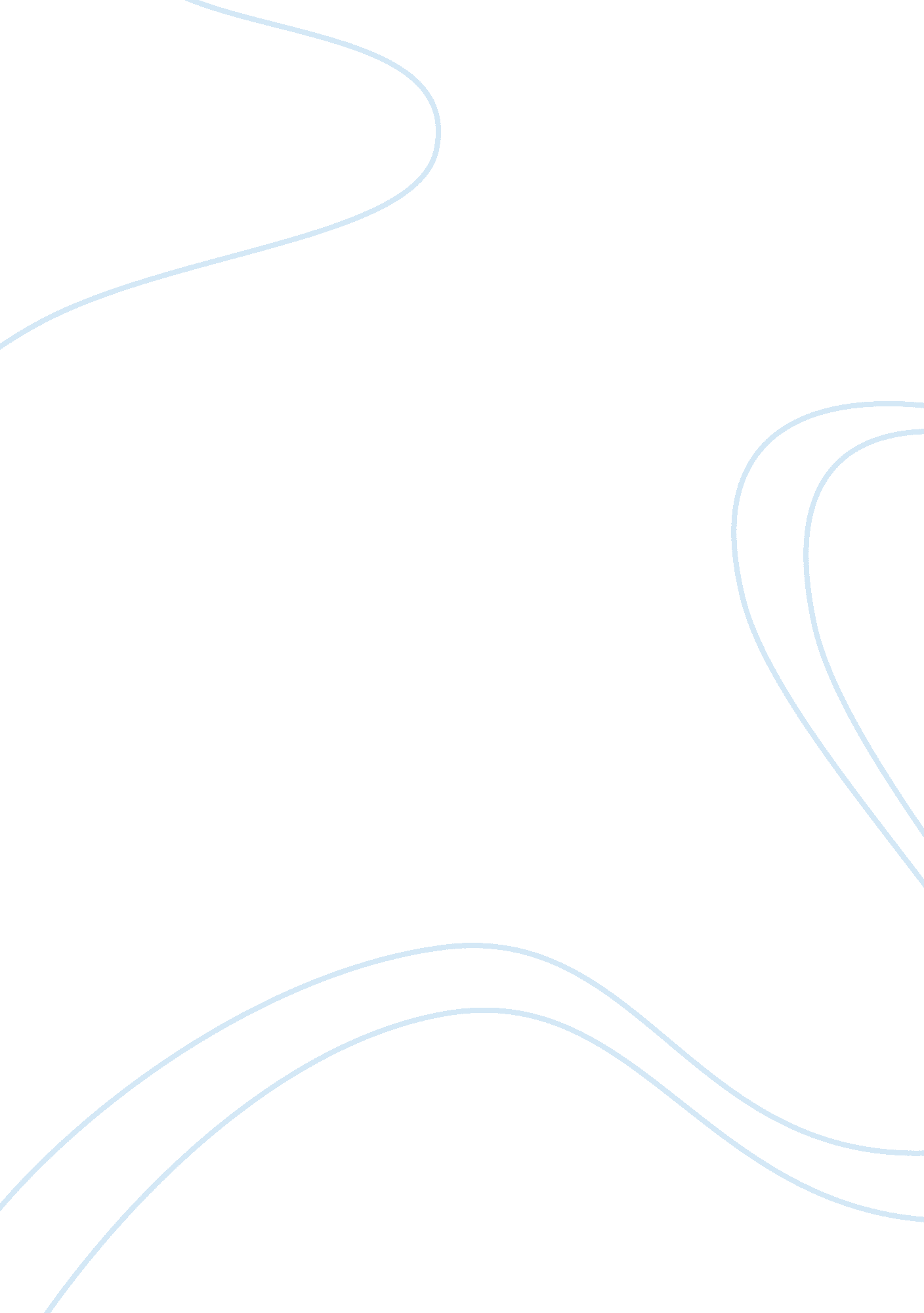 Departments of police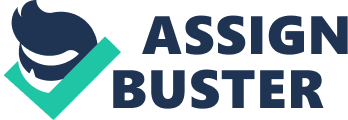 The police departments are distinct and secluded from the public, do not make the best use of their work and they resist change. This paper discusses the principal duty and various functions of the organization of the police and their role as stipulated in the law. Next, it describes the types of agencies in the police, al local, federal, and state level, and it will include the roles and functions of each, and explain the duty of the patrol work. Department of police Functions and Functions The police are the ubiquitous organizations in the society (Walker and Katz, 2011). The police officers are the most government representatives. Hours of crisis, need, and difficulty, when we do not know to do, whom to approach in times of need, and what actions to take, the police officer and the police station are the most approachable and appropriate person and unit (Terry and Grant, 2012). Many people expect the police to be accessible, dynamic, and an interactive unit. Their duties, functions, and roles in the society are always varied natural, and they are multifarious too (Walker and Katz, 2011). Their roles are complex, knotty and complicated. However, the police department has twin roles (Walker and Katz, 2011). The police department is expected to maintain order and maintain law (Terry and Grant, 2012). The ramifications of the police department duties are numerous that leads to making substantial inventories of powers, functions, duties, responsibilities, and roles (Terry and Grant, 2012). The general police functions are to protect human life, their rights, their property, the dignity of the public, they uphold and enforce the law (Terry and Grant, 2012). The police officers are involved in promoting and preserving public order, control and prevent terrorist activities, and maintaining the nternal security of the country (Walker & Katz, 2011). Principal roles and functions of police organizations and their roles according to the law The services provided by the police are delivered through organizations (Terry and Grant, 2012). The quality and efficiency of the various policing will depend on how well different departments are managed and organized (Walker and Katz, 2011). All police departments, despite their locations and size, have established set of policing (Terry and Grant, 2012). This policing reflects the underlying assumptions and values of the departments. The organization of the police will enable the police department to be informed on the developing strategies and plans for the unit (Terry and Grant, 2012). The organization helps in the allocation of the units resources, and ensure that the police department uphold the paramount discretion in the unit (Walker and Katz, 2011). Many agencies that enforce laws in America are organized according to the quasi military method (Terry and Grant, 2012). The organization is such that the departments in the police unit resemble the military in some aspects. This style of police organization was founded by Robert Peel (Terry and Grant, 2012). He used this organization for the advantage of the organization of the London Metropolitan Police, 1829, which American police departments adopted the organization (Walker and Katz, 2011). The police organization is such that the departments are responsible for 1. Traffic Control (Walker and Katz, 2011) 2. Protecting and preventing people from crime (Terry and Grant, 2012) 3. Combating the fear of the public on crime 4. They uphold and enforce governing laws (Walker and Katz, 2011) 5. They promote the safety of the community 6. Encouraging the public on respecting the law 7. Protecting the liberties and civil rights of individuals Various agencies of the police at local, state, and federal levels explaining their functions and roles Policing comprises of several different agencies (Terry and Grant, 2012). Each agency has a role that is allocated to an organizational unit or an area. Each of the policing organization has the objective of enforcing the required law and order in their levels of policing (Walker and Katz, 2011). They enforce the laws in their federal, local, and state. Policing is a complex world. Policing is not easy or straightforward as many people in the society might think. Policing has several ideas (Walker and Katz, 2011). Each of the policing is unique and is defined to the functions and their roles. There are three levels of policing, federal, state, and local (Terry and Grant, 2012). Under local policing, agencies include county police, municipal police, tribal police, Sheriff departments, and medical or coroner examiner (Terry and Grant, 2012). Municipal police plays the most complicated functions than the two units. The municipal police is responsible for maintaining order and performing various services pertaining to emergencies (Walker and Katz, 2011). City police units have the responsibility of dealing with the heavy and serious crimes that are concentrated within the cities (Walker and Katz, 2011). The county has similar functions as the municipal department, however; they operate on the county basis (Terry and Grant, 2012). The county Sheriffs have an exceptional status because they hold a constitutional office, and the state constitution defines their roles and duties (Terry and Grant, 2012). The sheriff position is that of an elected position, in that sheriffs are elected to office. The Sheriffs conduct regular patrols they serve in the courts and corrections, and they enforce the law and order in their jurisdiction (Walker and Katz, 2011)…” The presented piece of writing is a good example how the academic paper should be written. However, the text can’t be used as a part of your own and submitted to your professor – it will be considered as plagiarism. But you can order it from our service and receive complete high-quality custom paper. Writing a good essay is an exciting, but difficult assignment for college and university students. Our service offers essay sample that was written by professional writer. If you like one, you have an opportunity to buy a similar paper. Any of the academic papers will be written from scratch, according to all customers’ specifications, expectations and highest standards. 